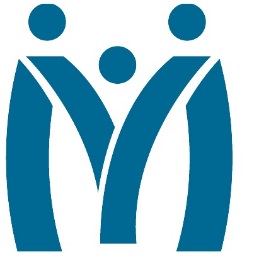 Metropolitan Human Services District 
Board of Directors Meeting
July 27, 201812:30pmAlgiers Behavioral Health Clinic3100 General DeGaulle Drive, New Orleans, LA 70014MHSD fulfills its statutory role as the planning body for the behavioral health, addiction and intellectual/developmental disability services for the residents of Orleans, Plaquemines and St. Bernard Parishes by ensuring that eligible residents in these parishes have access to person centered and recovery focused supports designed to optimize their role in the community.Call to OrderAttendanceApproval of the June 29, 2018 MinutesMonitoring ReportsDashboardFiscal ReportsExecutive Session: Personnel Matter: Executive Director Performance Measures/StandardsDecision Information Executive Director Performance Grading ToolUnclassified Employee Salary increase/standard revisitEnds Monitoring Tool ChecklistResolution to adopt the Legislative Auditor’s questionnaire for FY18.Consent Agenda Self-evaluationAdjournAgenda